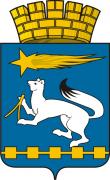 АДМИНИСТРАЦИЯ ГОРОДСКОГО ОКРУГА НИЖНЯЯ САЛДАП О С Т А Н О В Л Е Н И Е11.04.2019                                                                             				№ 237г. Нижняя СалдаО создании оперативной группы для действия в чрезвычайных ситуациях на территории городского округа Нижняя СалдаВ соответствии с Федеральным законом от 06 октября 2003 года                      № 131-ФЗ «Об общих принципах организации местного самоуправления в Российской Федерации», постановлением Правительства Российской Федерации от 30.12.2003 № 794 «О единой государственной системе предупреждения и ликвидации чрезвычайных ситуаций»,  во исполнении протокола заседания комиссии по предупреждению и ликвидации чрезвычайных ситуаций и обеспечению пожарной безопасности в городском округе Нижняя Салда от 21.01.2019 № 1, в целях оперативного реагирования, непосредственной оценки характера и масштаба чрезвычайной ситуации, выработки конкретных предложений по ее ликвидации, координации действий сил и средств, администрация городского округа Нижняя СалдаПОСТАНОВЛЯЕТ:Создать оперативную группу по ликвидации чрезвычайных ситуаций (далее - ЧС) и утвердить её состав (приложение № 1).Утвердить Положение об оперативной группе по ликвидации ЧС (приложение № 2).Разместить настоящее постановление на официальном сайте администрации городского округа Нижняя Салда.Документы оперативной группы хранить и получать у директора Муниципального казенного учреждения «Управление гражданской защиты городского округа Нижняя Салда».Состав оперативной группы для выезда определять руководителю оперативной группы в зависимости от характера чрезвычайной ситуации и складывающейся обстановкиЗакрепить за оперативной группой по ликвидации ЧС средства связи и оборудование: автомобиль «Газель» государственный номер В 664 РН, радиостанцию, сотовый телефон.Убытие оперативной группы осуществлять на закрепленном служебном автотранспорте.Директору Муниципального казенного учреждения «Управление гражданской защиты городского округа Нижняя Салда» ознакомить с настоящим постановлением лиц, включенных в оперативную группу. Контроль за  исполнением настоящего постановления возложить на первого заместителя главы администрации городского округа Нижняя Салда Гузикова С.Н. Глава городского округа                                                                   Е.В. МатвееваУТВЕРЖДЕНпостановлением администрациигородского округа Нижняя Салдаот 11.04.2019 № 237Состав оперативной группы по ликвидации чрезвычайных ситуаций               на территории городского округа Нижняя СалдаУТВЕРЖДЕНО постановлением администрации городского округа Нижняя Салда от 11.04.2019 № 237 Положениеоб оперативной группе по ликвидации чрезвычайных ситуаций                       на территории городского округа Нижняя СалдаОБЩИЕ ПОЛОЖЕНИЯ 1.1. Оперативная группа (далее ОГ) создается для объективного и детального изучения обстановки непосредственно в районе чрезвычайных ситуаций (далее – ЧС), обеспечения деятельности руководителя ликвидации ЧС, координации действий сил и средств, участвующих в ликвидации ЧС.1.2. Состав оперативной группы определяется решением главы администрации городского округа Нижняя Салда исходя из типа ЧС и должен включать в себя специалистов по направлениям работы (предстоящим мероприятиям), с учетом сложившейся обстановки и прогнозируемого развития событий.1.3. Количественный состав ОГ должен обеспечивать принцип минимальной достаточности и проведения полного комплекса мероприятий по организации аварийно-спасательных и других неотложных работ по локализации и ликвидации ЧС и ее последствий.1.4. Для проведения общей и специальной разведки, организации связи из ЧС с администрацией, вышестоящими и взаимодействующими органами управления в состав ОГ дополнительно могут включаться и другие специалисты.2. ЗАДАЧИ ОПЕРАТИВНОЙ ГРУППЫ2.1. Основными задачами оперативной группы являются:1) оценка масштабов ЧС в районе бедствия и прогнозирование возможных ее последствий;     	2)  подготовка предложений для принятия решения по ликвидации ЧС;       	3) осуществление непосредственного руководства по проведению аварийно-спасательных и других неотложных работ;    4) организация и поддержание непрерывного взаимодействия с органами управления Единой государственной системы предупреждения и ликвидации чрезвычайных ситуаций (далее -  РСЧС) и другими органами управления сил, привлекаемых к ликвидации ЧС;          5) доведение до непосредственных руководителей информации об обстановке и о распоряжениях, поступивших от вышестоящих органов управления.2.2. С возникновением ЧС оперативная группа:1) определяет масштабы ЧС и прогнозирует ее развитие;2) обеспечивает работу руководителя ликвидации ЧС ;3) координирует и контролирует действия подчиненных и взаимодействующих органов управления по принятию ими экстренных мер по защите населения (эвакуация, оказание помощи пострадавшим и другие неотложные меры);4) готовит предложения для принятия решения, уточнения плана действий, применения сил и средств РСЧС, использования финансовых, продовольственных, медицинских, материально-технических и других ресурсов.3. ПОРЯДОК УБЫТИЯ ОПЕРАТИВНОЙ ГРУППЫ Порядок и сроки убытия оперативной группы, порядок разработки документов и обеспечения действий оперативной группы определяется распоряжением главы администрации городского округа Нижняя Салда.4. ДЕСТВИЯ ОПЕРАТИВНОЙ ГРУППЫ ПО ПРИБЫТИЮ4.1. С прибытием руководитель ОГ:1) представляется руководителю ликвидации ЧС и уточняет задачу;2) развертывает работу ОГ, устанавливает связь с органами управления, действующими в районе ЧС и вышестоящим органом (комиссией по ЧС и обеспечению пожарной безопасности, далее - ОПБ);3) осуществляет сбор руководителей, подчиненных и взаимодействующих органов управления, развернутых в городском округе, уточняет обстановку, состав сил, план действий, заслушивает их доклады и предложения по ликвидации ЧС;4) участвует в выработке и принятии решения, докладывает выводы из оценки обстановки, расчеты и предложения;5) обеспечивает своевременность доведения задач до подчиненных и взаимодействующих органов управления;6) организует постоянный информационный обмен об обстановке, принимаемых мерах с взаимодействующими, соседними органами управления (комиссиями по ЧС). 4.2. Директор Муниципального казённого учреждения «Управление  гражданской защиты» городского округа Нижняя   Салда представляет доклады и донесения в вышестоящие органы управления в соответствии с табелем срочных донесений и указаниями старших руководителей.5. ОБЯЗАННОСТИ ОПЕРАТИВНОЙ ГРУППЫ  В ХОДЕ ПРОВЕДЕНИЯ АВАРИЙНО-СПАСАТЕЛЬНЫЕ И ДРУГИЕ НЕОТЛОЖНЫЕ РАБОТЫ 5.1. Поддерживать устойчивую связь с вышестоящими, подчиненными органами управления, в том числе с оперативными группами, развернутыми в районе ЧС, взаимодействующими и соседями.  5.2. Постоянно осуществлять сбор, анализ и оценку обстановки, своевременно докладывать начальникам расчеты, выводы и предложения;  5.3.  Осуществлять оценку объема и характера предстоящих аварийно-спасательных и других неотложных работ, вести учет их выполнения.  5.4. Вносить уточнение в разработанные планы и своевременно доводить задачи до подчиненных, взаимодействующих органов управления, контролировать правильность их выполнения.   5.5. Обеспечивать повседневную деятельность руководителя работ (председателя комиссии по ЧС и ОПБ) по организации и руководству проводимыми мероприятиями, готовить необходимые данные и расчеты для уточнения им решения или принятия нового.  5.6.  Обеспечивать поддержание непрерывного взаимодействия между органами управления, силами РСЧС, а также с взаимодействующими и соседними органами управления.  5.7. Вести учет потерь населения, личного состава и техники, принимать меры по созданию (восстановлению) резерва сил и средств.   5.7. Своевременно докладывать в вышестоящий орган управления (комиссию по ЧС и ОПБ) о принятых решениях, поставленных подчиненным задачах и их выполнении.   5.8. Постоянно информировать об обстановке, принимаемых мерах взаимодействующие и соседние органы управления.   5.9. Принимать меры для повышения устойчивости и непрерывности управления штаба по ликвидации ЧС.Гузиков С.Н.-первый заместитель главы администрации городского     округа Нижняя Салда, руководитель оперативной группы;Демченко В.М.-оперативный дежурный Муниципального казённого учреждения «Управление  гражданской защиты городского округа Нижняя Салда» (по согласованию);Исаков Д.В.-директор Муниципального казённого учреждения «Управление  гражданской защиты городского округа Нижняя   Салда»;Селиванов М.Н.-директор Муниципального унитарного предприятия «Чистый город»;Кувшинов А.А.-специалист 1 категории (по мобилизационной работе и специальной части) администрации городского округа Нижняя Салда